CURSO EDUCAÇÃO ABERTA E RECURSOS EDUCACIONAIS ABERTOSCursista: Lívia Maria de Lima SantiagoProposta de Plano de Aula ANEXO A - Ficha didáticaAluno (a) __________________________________Turma ____________________________________             Turno _____________________________________Situação-problema: Carlos comprou um lote retangular, cujos vértices estão representados pelas coordenadas (6, 8), (6, 9), (8, 8) e (8, 9). Analisando a figura abaixo, responda: qual é a letra que representa o terreno comprado por Carlos?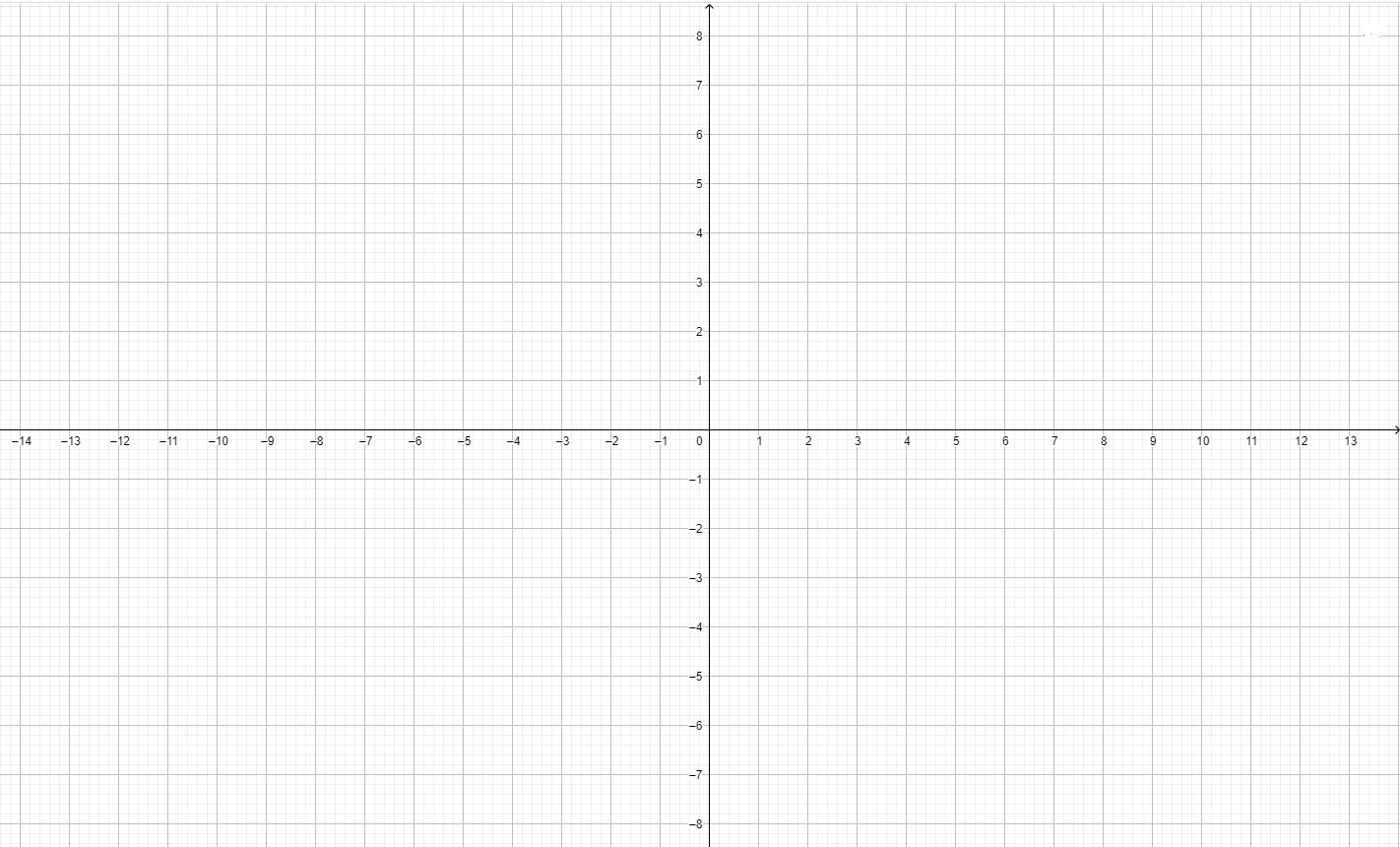 ANEXO B - Ficha de avaliaçãoAluno (a) __________________________________Turma ____________________________________    Turno _____________________________________Situação-problema - O treinador Kaká coletou dados sobre 5 de seus jogadores de beisebol. Os pontos mostram o número do calçado e o número de pontos marcados essa semana pelos 5 jogadores. Analisando a figura abaixo, responda: qual jogador marcou o maior número de pontos? R: Carmem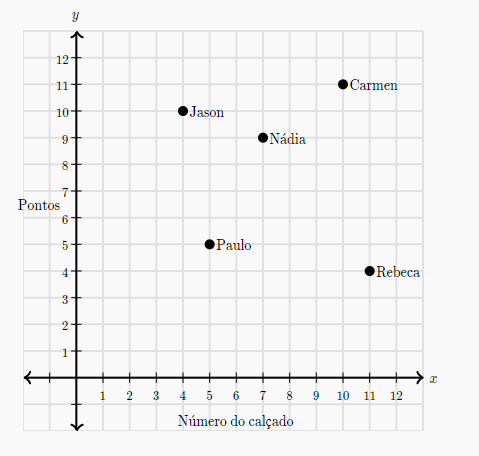 Disciplina: MatemáticaConteúdo: Marcação de pontos no plano cartesianoPúblico-alvo: alunos do 1º ano do ensino médioObjetivo geralCompreender a estrutura lógica do plano cartesiano. Recursos didáticosAnalógico: quadro, pincel, livro-texto (adotado pela escola) e ficha didática.Digital: Software Geogebra previamente instalado nos computadores do Laboratório de Informática.Recursos didáticosAnalógico: quadro, pincel, livro-texto (adotado pela escola) e ficha didática.Digital: Software Geogebra previamente instalado nos computadores do Laboratório de Informática.Procedimentos metodológicos1º momento: Professor deve apresentar aos alunos as atividades que serão desenvolvidas durante a aula. Nesse momento, o docente apresenta uma situação problema que envolva os conceitos iniciais de plano cartesiano e solicita que os alunos utilizem a ficha didática (anexo A) para resolução da atividade.Exercício proposto: Carlos comprou um lote retangular, cujos vértices estão representados pelas coordenadas (6, 8), (6, 9), (8, 8) e (8, 9). Analisando a figura abaixo, responda: qual é a letra que representa o terreno comprado por Carlos?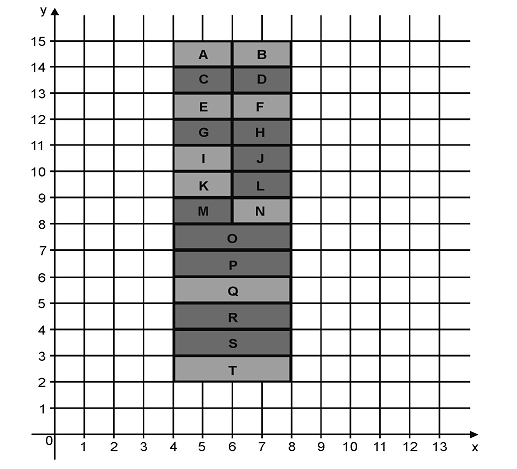 2º momento: O professor solicita que os alunos apresentem as soluções encontradas e a partir disso realiza a contextualização teórica dos conceitos inerentes ao assunto de Plano Cartesiano.3º momento: O professor conduz os alunos ao Laboratório de Informática onde poderão utilizar o software Geogebra para realizar a atividade proposta em sala de aula.  Realizada a prática, os alunos retornam à sala de aula para preencher a ficha de avaliação. 4º momento: os alunos preenchem a ficha de avaliação (Anexo B) que consiste na resolução de um problema ao similar ao discutido em sala de aula. Procedimentos metodológicos1º momento: Professor deve apresentar aos alunos as atividades que serão desenvolvidas durante a aula. Nesse momento, o docente apresenta uma situação problema que envolva os conceitos iniciais de plano cartesiano e solicita que os alunos utilizem a ficha didática (anexo A) para resolução da atividade.Exercício proposto: Carlos comprou um lote retangular, cujos vértices estão representados pelas coordenadas (6, 8), (6, 9), (8, 8) e (8, 9). Analisando a figura abaixo, responda: qual é a letra que representa o terreno comprado por Carlos?2º momento: O professor solicita que os alunos apresentem as soluções encontradas e a partir disso realiza a contextualização teórica dos conceitos inerentes ao assunto de Plano Cartesiano.3º momento: O professor conduz os alunos ao Laboratório de Informática onde poderão utilizar o software Geogebra para realizar a atividade proposta em sala de aula.  Realizada a prática, os alunos retornam à sala de aula para preencher a ficha de avaliação. 4º momento: os alunos preenchem a ficha de avaliação (Anexo B) que consiste na resolução de um problema ao similar ao discutido em sala de aula. Procedimentos metodológicos1º momento: Professor deve apresentar aos alunos as atividades que serão desenvolvidas durante a aula. Nesse momento, o docente apresenta uma situação problema que envolva os conceitos iniciais de plano cartesiano e solicita que os alunos utilizem a ficha didática (anexo A) para resolução da atividade.Exercício proposto: Carlos comprou um lote retangular, cujos vértices estão representados pelas coordenadas (6, 8), (6, 9), (8, 8) e (8, 9). Analisando a figura abaixo, responda: qual é a letra que representa o terreno comprado por Carlos?2º momento: O professor solicita que os alunos apresentem as soluções encontradas e a partir disso realiza a contextualização teórica dos conceitos inerentes ao assunto de Plano Cartesiano.3º momento: O professor conduz os alunos ao Laboratório de Informática onde poderão utilizar o software Geogebra para realizar a atividade proposta em sala de aula.  Realizada a prática, os alunos retornam à sala de aula para preencher a ficha de avaliação. 4º momento: os alunos preenchem a ficha de avaliação (Anexo B) que consiste na resolução de um problema ao similar ao discutido em sala de aula. Referências Geogebra. Disponível em: <https://www.geogebra.org/>, acesso em: 21 maio 2018.Khanacademy. Como ler planos cartesianos. Disponível em: <https://pt.khanacademy.org/math/cc-fifth-grade-math/cc-5th-geometry-topic/cc-5th-coordinate-plane-word-problems/a/coordinate-plane-word-problems-practice>, acesso em: 28 maio 2018.Referências Geogebra. Disponível em: <https://www.geogebra.org/>, acesso em: 21 maio 2018.Khanacademy. Como ler planos cartesianos. Disponível em: <https://pt.khanacademy.org/math/cc-fifth-grade-math/cc-5th-geometry-topic/cc-5th-coordinate-plane-word-problems/a/coordinate-plane-word-problems-practice>, acesso em: 28 maio 2018.Referências Geogebra. Disponível em: <https://www.geogebra.org/>, acesso em: 21 maio 2018.Khanacademy. Como ler planos cartesianos. Disponível em: <https://pt.khanacademy.org/math/cc-fifth-grade-math/cc-5th-geometry-topic/cc-5th-coordinate-plane-word-problems/a/coordinate-plane-word-problems-practice>, acesso em: 28 maio 2018.